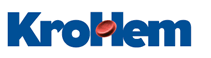 Hotel   ACADEMIATkalčićeva 88, Zagreb					KML ŠkolaPetak  8.3.2024.15.00 - 15.15Uvod, epidemiologija, patogeneza, ciljevi liječenja (Dubravka Sertić)15.15 - 15.30Morfološka dijagnostika (Rea Taradi)15.30 - 15.55Citogenetska dijagnostika (Ivana Franić Šimić)15.55 - 16.20Molekularna dijagnostika (Margareta Radić Antolic)16.20 - 16.35Dijagnostičke smjernice, podjela po fazama bolesti (Dubravka Sertić)16.35. - 17.00   Pauza za kavu17.00 - 17.20ALL Ph+, Ph+ ALL-CML like, KML u limfoblastičnoj transformaciji, dijagnostička dilema (Pavle Rončević)17.20 - 18.10Prikazi slučajeva (Marija Njirić, Dora Dragčević, Ida Ivek, Lara Divjak, Ana Kotris)18.10 - 18.35Intereakcije TKI  s drugim lijekovima (Robert Likić)18.35 -18.50Diskusija (svi sudionici)19.30 VečeraSubota  9.3.2024.08.00 - 08.25TKI mehanizam djelovanja (Ozren Jakšić)08.25 - 08.50Molekularno praćenje i mutacije (Margareta Radić Antolic)08.50 - 09.10Kronična faza - izbor TKI (Dubravka Čaržavec)09.10 - 09-09.40Liječenje uznapredovale bolesti	Akcelerirana faza pri dg ili nastala tijekom      liječenja (Dubravka Sertić)	KML u transformaciji (Pavle Rončević)09.40 -10.05Nuspojave lijekova za KML (Jasminka Sinčić Petričević)10.05 - 10.30 Pauza za kavu10.30 - 10.55TFR (Treatment Free Remission) (Slobodanka Ostojić Kolonić)10.55 - 11.15Transplanracija u KML (Nadira Duraković)11.15 - 12.15Prikazi slučajeva (Marija Njirić, Tihana Duić, Dora Bežovan, Zrinka Sertić, Ena Sorić, Mija Pezić, Tina Marketin )12.15 - 12.30Diskusija (svi sudionici)13.00Ručak